注意：请您在模板中撰写或粘贴《说明文档》，粘贴时选择“仅保留文字”套用模板正确格式，并删除模板中所有文字！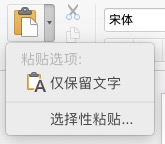 《说明文档》格式要求：1. 《说明文档》需含有详细的软件操作步骤截图及对应的文字说明（没有操作界面截图则需提供流程图），界面截图应清晰完整（如有登录界面需从登录界面开始介绍，如没有可不添加），并保证其连贯性。2. 《说明文档》内容需超过7页，但不超过60页。3.页眉处标明的“软件全称+版本号”，必须与阿里云系统所填写信息完全一致。4.本模板自动生成右上角的页码，请不要手动删除。5.封皮为非必填项。界面截图格式要求：1.截图不能有PS或伪造痕迹。 2.如截图中有权属声明，需要与著作权人保持一致。 3.如截图中有软件名称，需要与著作权人或软件全称保持一致。4.移动端软件截图需包含手机信号栏，信号栏需要与阿里云系统所填的“软硬件环境”保持一致。此文档需另存为PDF格式后再上传到阿里云系统，避免排版错乱。